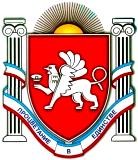 РЕСПУБЛИКА КРЫМАДМИНИСТРАЦИЯ ДЖАНКОЙСКОГО РАЙОНААДМIНIСТРАЦIЯ ДЖАНКОЙСЬКОГО РАЙОНУ РЕСПУБЛІКИ КРИМ КЪЫРЫМ ДЖУМХУРИЕТИ ДЖАНКОЙ БОЛЮГИНИНЪ ИДАРЕСИП О С Т А Н О В Л Е Н И Еот «_29_» _мая г. Джанкой2015 г. № 191О состоянии материнской, перинатальной, младенческой смертности и мерах по улучшению оказаниямедицинской помощи беременным и детямВ Джанкойском районе проводится постоянная, целенаправленная работа по своевременному выявлению, наблюдению, оказанию помощи беременным женщинам и детям. Состояние здоровья беременных женщин и детей находится на постоянном контроле у руководителей службы родовспоможения и детства Государственного  бюджетного  учреждения  здравоохранения  Республики Крым«Джанкойская центральная районная больница»(далее ГБУЗ РК «Джанкойская ЦРБ»).В 2015 году материнской смертности не отмечалось. Младенческая смертность   за   3   месяца   2015   года    составила    5,95    ‰    или    2  случая (за аналогичный период 2014 года – 6,12 ‰ или 2 случая). Ранняя неонатальная смертность (от 0 до 7 дней, первые 168 часов жизни) – 0 ‰ (за аналогичный период прошлого года – 0 ‰). Неонатальная смертность (от 0 до 28 дней) составила  2,97  ‰  -  1  случай  (за  аналогичный  период  2014  года  –  0  ‰       -0  случаев).   Постнатальная   смертность   составила   2,97   ‰   или   1   случай (за аналогичный период 2014 года – 6,12 ‰ или 2 случая). Перинатальная смертность составила 0 ‰ или 0 случаев (за аналогичный период 2014 года – 3,17‰ или 1 случай). В целом служба родовспоможения и детства систематически работает над снижением показателей в сравнении как с прошлым годом, так и с республиканскими показателями.Необходимо проводить постоянную профилактическую работу по предупреждению    младенческой    и    перинатальной    смертности, продолжитьпроведение занятий с педиатрами, врачами общей практики семейной медицины, фельдшерами фельдшерско-акушерских пунктов (далее ФАП) по отработке и поддержанию на надлежащем уровне знаний и практических навыков оказания неотложной и реанимационной помощи новорожденным и детям первого года жизни, принятию родов.В соответствии с Федеральным законом от 06.10.2003 № 131-ФЗ  «Об общих принципах организации местного самоуправления в Российской Федерации», Законом Республики Крым от 21.08.2014 № 54-ЗРК «Об основах местного самоуправления в Республике Крым», статьями 44, 67 Устава муниципального образования Джанкойский район Республики Крым, на основании решения коллегии администрации района от  28.05.2015 администрация Джанкойского района п о с т а н о в л я е т:Информацию о состоянии материнской,  перинатальной, младенческой смертности и мерах по улучшению оказания медицинской помощи беременным и детям принять к сведению.Рекомендовать ГБУЗ РК «Джанкойская ЦРБ»:Обеспечить своевременное выявление, взятие на учѐт, качественное наблюдение и обследование беременных, проведение в полном объеме диагностики на амбулаторном этапе, лечения и принятия родов в акушерских стационарах в соответствии с действующими порядками и приказами.Обеспечить постоянную готовность акушерских стационаров к оказанию медицинской помощи в полном объеме беременным, роженицам, родильницам и новорожденным при неотложных состояниях.Продолжать постоянное обучение медицинского персонала путѐм проведения тренингов с врачами лечебно-профилактических учреждений района по отработке практических навыков оказания неотложной и реанимационной помощи новорожденным, детям первого года жизни и принятию родов.Контролировать оказание медицинской помощи детям первого года жизни, находящимся на амбулаторном лечении, и детям, родители которыхотказались от стационарного лечения, уделив особое внимание многодетным семьям, кризисным семьям, мигрирующим семьям.Главам администраций сельских поселений оказывать помощь медицинским работникам в вопросах своевременного выявления беременных женщин в социально неблагополучных и кризисных семьях, среди мигрантов и лиц, проживающих без регистрации на территории сельских поселений, а также изъятия детей из данных семей в случаях появления угрозы жизни детям и при наличии фактов жестокого обращения с детьми в семье.Отделу по делам несовершеннолетних и защите прав детей администрации района:Представлять заместителю главного врача по детству и родовспоможению ГБУЗ РК «Джанкойская ЦРБ» оперативную информацию о выявленных социально неблагополучных и кризисных семьях для своевременной организации медицинского сопровождения детей в данных семьях в целях профилактики смертности на дому.При выявлении фактов ненадлежащего ухода родителей за детьми, повлекших за собой ухудшение состояния здоровья ребѐнка и создающих угрозу жизни ребѐнка, принимать меры по немедленному отобранию ребѐнка из данной семьи и их устройству.Рекомендовать Джанкойскому районному центру социальных служб для семьи, детей и молодѐжи:Обеспечить социальное сопровождение беременных женщин и детей из кризисных семей и семей, оказавшихся в сложных жизненных обстоятельствах.Оказывать помощь медицинским работникам в вопросах госпитализации в акушерские стационары беременных из кризисных семей и семей, оказавшихся в сложных жизненных обстоятельствах, и детей в возрасте до3 лет из кризисных семей и семей, оказавшихся в сложных жизненных обстоятельствах, в стационарные отделения ГБУЗ РК «Джанкойская ЦРБ» в случаях угрозы жизни и здоровью детей в семьях.Контроль	за	исполнением	данного	постановления	возложить	на заместителя главы администрации Джанкойского района Пономаренко А.А.Глава администрацииДжанкойского района	А.И.БочаровСПРАВКАo состоянии материнской, перинатальной, младенческой смертности и мерах по улучшению оказания медицинской помощи беременным и детямМатеринская и младенческая смертность, являются рейтинговыми показателями отрасли здравоохранения. Проблема здоровья женщин и детей вошла в число четырѐх приоритетов ВОЗ, сформулированных ещѐ в 1948 году, в периоде образования, став единственным, связанным не с борьбой с конкретной болезнью, а с выделением демографического контингента риска.В 2015 году материнской смертности не отмечалось. Младенческая смертность   за   3   месяца   2015   года    составила    5,95    ‰    или    2  случая (за аналогичный период 2014 года – 6,12 ‰ или 2 случая). Ранняя неонатальная смертность (от 0 до 7 дней, первые 168 часов жизни) – 0 ‰ (за аналогичный период прошлого года – 0 ‰). Неонатальная смертность (от 0 до 28 дней) составила 2,97 ‰ – 1 случай (за аналогичный период 2014 года – 0 ‰ – 0 случаев). Постнатальная смертность составила 2,97 ‰ или 1 случай (за аналогичный период 2014 года – 6,12 ‰ или 2 случая).  Перинатальная смертность составила 0 ‰ или 0 случаев (за аналогичный период 2014 года – 3,17 ‰ или 1 случай).В целом служба родовспоможения и детства систематически работает над снижением показателей в сравнении как с прошлым годом, так и с республиканскими показателями.В структуре младенческой смертности отмечаются  следующие заболевания:1 ребенок умер в отделении анестезиологии и интенсивной терапии Государственного  бюджетного  учреждения  здравоохранения  Республики Крым«Республиканская	детская	клиническая	больница»	г.	Симферополь	от врожденной неуточненной инфекционной болезни, прожив 18 дней.1 ребенок умер в отделении анестезиологии и интенсивной терапии Государственного  бюджетного  учреждения  здравоохранения  Республики Крым«Джанкойская ЦРБ» (далее ГБУЗ РК «Джанкойская ЦРБ») от септицемии, полиорганной недостаточности.Всем умершим детям была оказана необходимая медицинская помощь в полном объѐме.В ГБУЗ РК «Джанкойская ЦРБ» продолжает работу комиссия по контролю за младенческой и перинатальной смертностью с проведением клинических разборов и принятием организационных мероприятий.В акушерских стационарах регулярно проводятся занятия-тренинги по оказанию неотложной помощи при преэклампсии, кровотечении, используются алгоритмы действий в соответствии с современными требованиями и рекомендациями, проводятся тренинги с медперсоналом по первичной реанимации новорожденных.В акушерском – физиологическом отделении продолжается практическое использование телемедицины для обучения персонала и консультирования пациентов.В акушерских отделениях имеется запас медикаментов для оказания экстренной помощи при неотложных состояниях беременным, роженицам, родильницам, новорожденным, крови и кровезаменителей, также имеется запас медикаментов для оказания помощи детскому населению  в отделениях ГБУЗ  РК«Джанкойская ЦРБ».Задачи:Неукоснительно выполнять регламентирующие приказы, решение коллегий и медицинских советов ГБУЗ РК «Джанкойская ЦРБ» по службе детства и родовспоможения.Продолжить работу с семейными парами в вопросах планирования беременности, использовать в работе возможность телемедицинского консультирования и обучения персонала.Продолжить выездную работу врачей акушеров-гинекологов, районных специалистов по оказанию организационно – методическойи  консультативной  работы  на  врачебные  амбулатории  и     ФАПы,	согласно утверждѐнному графику.Информировать   прокуратуру    по    фактам    жестокого  обращения с детьми в семье.Обеспечить социальное  и  медицинское  наблюдение  за женщинами с потенциальной угрозой, патологических и осложненных родов в «кризисных» семьяхТребовать от заведующих врачебных амбулаторий предоставление своевременной, достоверной, полной информации о состоянии здоровья детей и беременных женщин на местах.Продолжить взаимное информирование о больных детях, родители которых отказались от госпитализации, самовольно забрали ребѐнка из стационара до окончания срока лечения и детях, оставленных на амбулаторном лечении по настоянию родителей.Заведующим врачебными амбулаториями организовывать и контролировать ежедневное врачебное наблюдение детей до 1 года, беременных женщин, отказавшихся от госпитализации в стационары ГБУЗ РК «Джанкойская ЦРБ».Продолжить контроль своевременности проведения УЗИ I и УЗИ ІІ скрининга в установленные приказом сроки, для своевременной диагностики врождѐнных пороков и аномалий развития плода.Взять под особый контроль неукоснительное соблюдение порядков оказания врачебной помощи, стандартов обследования и лечения.Заслушивать на заседаниях коллегии администрации района во  II  и IV кварталах вопрос состояния материнской, младенческой и перинатальной смертности в районе с привлечением голов сельских и поселковых советов, заинтересованных в данных случаях.Главный врач Государственного бюджетного учреждения здравоохраненияРеспублики Крым «Джанкойская ЦРБ»	В.А. ОвчинниковНестеренко (36564)30310